VIDEO TUTORIAL PARA ELABORAÇÃO DO MAPA DE CARGA HORARIAhttps://www.youtube.com/watch?v=AxPKiqSZhOM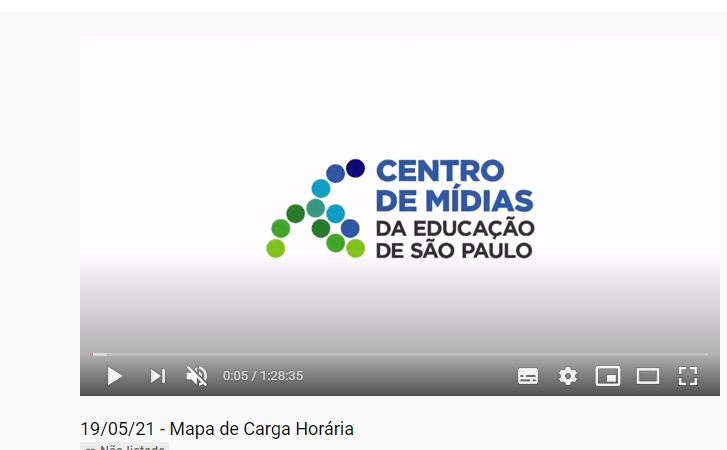 